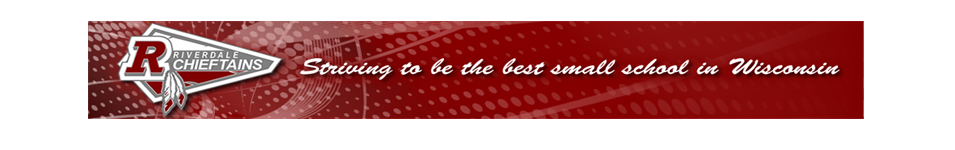 KEEGAN TIMES:    1-10-2020               vkeegan@riverdale.k12.wi.us                                                                   Reading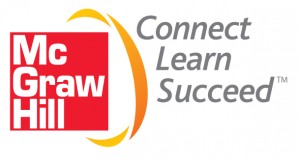 Riverdale Family Page:ConnectED- over 800 Language Arts Activities!Click on this week’s games to reinforce our phonics, comprehension, vocabulary, and grammar skills for the week.Please return reading logs every day.  Next week: Unit 3 Week 4Essential Question:  How does weather affect us?Genre:  Expository textgives information about a topic.includes text features.Language Development:Verbs – have, has, had.  Has is used when the subject is singular.Have is used when the subject is plural and with I and you.  The past tense of the verb have has just one form:  had.Plurals –s, -es, -iesSpelling           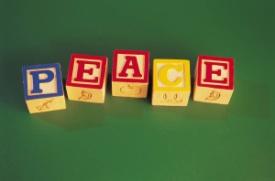 Long e:  we, bee, need, queen, mean, leaf, thief, chief, pony, keysReview High-Frequency Words: grow, toe, after, every, special, before, few, first, wouldPretest, 0-2 wrong = challenge list.Posttest on Friday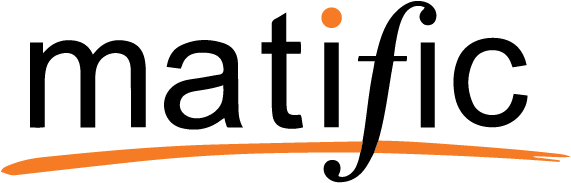 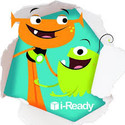 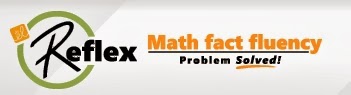 Unit 4:  Subtract 2-Digit Numbers – In this Unit, we will:work with time and money.use place value and properties of operations to add and subtract.use multi-digit subtraction strategies.solve addition and subtraction word problems within 100.Key Vocabulary:  count on, break apart, ungroup, nickel, dime, penny, quarterWe need to keep working hard on our Math Boxes.I-Ready testing coming January 15-16th! Science & Social Studies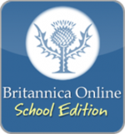 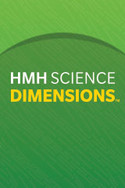 Essential Question:  How does weather affect us?Riverdale home page:HMH Science: vkeegan@riverdale.k12.wi.us   password:  Riverdale2018!PebbleGo- Username: rems  Pass: schoolBritannica Online School EditionScholastic News 2:   https://sn2.scholastic.com             Classroom password:  PHF8977Brain Pop, Jr.Typing AgentImportant Dates:Jan. 22 Early ReleaseWinter i-Ready Test January 15-16…Keep up the hard work and earning those minutes!                               Monday, Day 5, PETuesday, Day 6, LibraryWednesday, Day 1, MusicThursday, Day 2, PEFriday, Day 3, Art, Guidance The Riverdale WayResponsible RespectfulCaring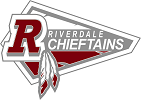 The Riverdale Way:  RESPECTFUL, RESPONSIBLE, and CARINGWe enjoyed learning about Kendall!Next Star of the Week:  Nolan!Thank you, Mr. Lee for the firefighter presentation.Thank you, Mrs. Waldsmith for the Hanukkah tale and the potato recipe!